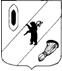 КОНТРОЛЬНО-СЧЕТНАЯ КОМИССИЯ ГАВРИЛОВ-ЯМСКОГО МУНИЦИПАЛЬНОГО РАЙОНА                                    152240, Ярославская область, г. Гаврилов-Ям, ул. Советская, д. 51___________________________________________________________________________________Заключение № 01-18/1 на проект решения Муниципального Совета Заячье-Холмского сельского поселения  «Об исполнении бюджета   Заячье-Холмского сельского поселения  за 2019 год»г. Гаврилов-Ям                                                                        24 марта 2020 года1.Общие положенияЗаключение Контрольно-счетной комиссии Гаврилов-Ямского муниципального района (далее – Контрольно-счётная комиссия) на отчёт об исполнении бюджета Заячье-Холмского  сельского поселения за 2019 год подготовлено в соответствии с Бюджетным Кодексом Российской Федерации, положением о Контрольно-счётной комиссии Гаврилов-Ямского  муниципального района, на основании Соглашения о передаче Контрольно-счётной комиссии Гаврилов-Ямского муниципального района части полномочий контрольного органа  Заячье-Холмского сельского поселения по осуществлению внешнего муниципального финансового контроля.     Отчет об исполнении бюджета поселения за 2019 год представлен в Контрольно-счётную комиссию 26 февраля 2020 года, что соответствует срокам, установленным в статье 264.4. Бюджетного Кодекса Российской Федерации (далее – БК РФ).       Одновременно с отчётом об исполнении бюджета поселения в Контрольно-счётную комиссию представлена следующая документация:пояснительная записка об исполнении бюджета поселения,отчет об исполнении резервного фонда поселения,справка о дебиторской и кредиторской задолженности,отчет об исполнении бюджетных ассигнований дорожного фонда за 2019 год.Цель проверки:Целью подготовки заключения является определение полноты поступления доходов и иных платежей в местный бюджет, привлечения и погашения источников финансирования дефицита местного бюджета, фактического расходования средств бюджета сельского поселения по сравнению с показателями, утвержденными решением о бюджете поселения по объему и структуре, а также установление законности, целевого назначения и эффективности финансирования и использования средств бюджета сельского поселения в 2019 году.Сроки проведения: с 02.03.2020 года по 24.03.2020 года.2. Анализ годовой бюджетной отчетности     По итогам анализа представленной администрацией  Заячье-Холмского  сельского поселения бюджетной отчётности за 2019 год можно сделать вывод о ее соответствии по составу, структуре и заполнению (содержанию) требованиям статьи 264.1. БК РФ, Инструкции о порядке составления и представления годовой, квартальной и месячной отчетности об исполнении бюджетов бюджетной системы Российской Федерации, утверждённой приказом Минфина Российской Федерации от 28.12.2010 № 191н (в действующей редакции).     Анализ представленной бюджетной отчетности в сравнении с отчетом об исполнении бюджета главного распорядителя средств бюджета, главного администратора доходов и источников финансирования дефицита бюджета  на отчётный год (в последней редакции) и проектом решения об исполнении бюджета поселения за 2019 год представлен в Приложениях 1 и 2 к данному заключению.      Как видно из таблиц, плановые показатели, указанные в отчете об исполнении бюджета главного распорядителя средств бюджета, главного администратора доходов и источников финансирования дефицита бюджета –  Администрации Заячье-Холмского сельского поселения, соответствуют показателям решения Муниципального Совета  Заячье-Холмского сельского поселения о бюджете Заячье-Холмского сельского поселения  на 2019 год, с учетом внесенных в него изменений, и рассматриваемого проекта решения.     Плановые показатели, указанные в отчете об исполнении бюджета главного распорядителя средств бюджета, главного администратора доходов и источников финансирования дефицита бюджета –  Администрации Заячье-Холмского сельского поселения, соответствуют показателям решения Муниципального Совета  Заячье-Холмского сельского поселения о бюджете Заячье-Холмского сельского поселения  на 2019 год, с учетом внесенных в него изменений, и рассматриваемого проекта решения.       Заключение по результатам внешней проверки годовой бюджетной отчетности направлены в Муниципальный Совет Заячье-Холмского сельского поселения и Главе Заячье-Холмского сельского поселения.       По результатам проверки сделаны выводы о том, что бюджетная отчетность составлена в соответствии с  требованиями  Инструкции  № 191н и является достоверной. 3. Общие итоги исполнения  бюджета поселения     Решением Муниципального Совета Заячье-Холмского сельского поселения «О бюджете Заячье-Холмского сельского поселения на 2019 год» 21 декабря 2018 года № 29 доходы местного  бюджета утверждены в объеме 13 516,3 тыс. рублей, расходы в сумме 13 566,3 тыс. рублей. Дефицит  в размере 50,0 тыс. рублей.      Согласно Решения Муниципального Совета Заячье-Холмского сельского поселения в последней редакции от 23 декабря 2019 года № 18 «О внесении изменений в решение «О бюджете Заячье-Холмского сельского поселения  на 2019 год» №  29 от 21.12.2018 г.» доходы составляют 15 473,0 тыс. рублей, расходы –  15 618,1 тыс. рублей, дефицит – 145,1 тыс.  рублей.     Уточненный план по доходам и расходам бюджета Заячье-Холмского сельского поселения  на 2019 год, связанный с внесением финансовым органом Заячье-Холмского сельского поселения изменений в сводную бюджетную роспись без внесения изменений в решение о бюджете, что допускается частью 3 статьи 217 БК РФ, установил: доходы – 15 473,0 тыс. рублей,  расходы –  15 618,1 тыс. рублей,  дефицит – 145,1 тыс. рублей.Динамика этапов утверждения бюджета Заячье - Холмского сельского поселения на 2019 год.Таблица 1тыс.рублей     Исполнение по доходам за 2019 год составило –  16 051,4 тыс. рублей или 103,7 % уточненных годовых назначений, расходы – 14 853,9 тыс. рублей или 95,1 % уточненных годовых ассигнований (Таблица 2).     За 2019 год местный бюджет исполнен с профицитом в размере 1 197,5 тыс. рублей.  Общие итоги исполнения  бюджета                                                                                                             Таблица 24. Исполнение бюджета по доходам        Исполнение доходной части бюджета за 2019 год составило 16 051,4 тыс. рублей или 103,7 % от плановых назначений.Таблица 3       Основными источниками поступлений в бюджет поселения стали  безвозмездные поступления  – 58,2 % от всех доходов бюджета или 9 349,5 тыс. рублей, что составляет 98,4 % от плановых назначений.       Доля налоговых и неналоговых доходов составила  –  41,7 % от всех доходов бюджета или  6 701,9 тыс. рублей, что составляет  112,2 % от плановых назначений.       Доля налоговых доходов составила  41,1 % от всех доходов бюджета или  6 589,6 тыс. рублей, неналоговых доходов – 0,7 % от всех доходов бюджета или  112,3 тыс. рублей.     Динамика поступления доходов в бюджет  сельского поселения в 2018-2019 годах.Таблица 4тыс.рублей     В целом поступления доходов поселения по сравнению с аналогичным периодом 2018 года увеличились  на 469,1 тыс. рублей или на 3,0 %.     Показатели налоговых доходов увеличились на 1 142,2 тыс. рублей или на 20,7 %.      Неналоговые доходы снизились по сравнению с аналогичными показателями прошлого года на 69,5 тыс. рублей или на 38,3 %. Таблица 5тыс. рублей     Сравнивая структуру доходов бюджета поселения в 2019 году с 2018 годом можно отметить следующее:уменьшение  поступления налога на доходы физических лиц – на 3,0 % или на 13,7 тыс. рублей, увеличение поступления акцизов по подакцизным товарам (продукции), производимым на территории Российской Федерации – на 15,5 % или на 186,7 тыс. рублей,значительное увеличение поступления единого сельскохозяйственного налога – в 10 раз или на 9,7 тыс. рублей,увеличение поступления налога на имущество физических лиц – на 58,2 % или на 108,3 тыс. рублей,увеличение  поступления земельного налога  – на  23,6 % или  на 851,2 тыс. рублей,увеличились поступления по доходам от оказания платных услуг  и компенсации затрат государства – на 44,0 % или на 34,3 тыс. рублей,поступлений доходов от продажи материальных и нематериальных активов в 2019 году не осуществлялось. В 2018 году поступления составили 99,7 тыс. рублей,показатели  безвозмездных поступлений  уменьшились на 6,1 % или на 603,6 тыс. рублей. 4.1. Налоговые доходы     Налоговые доходы за 2019 год составили наибольший удельный вес налоговых и неналоговых доходов поселения – 98,3 %.    Процент исполнения от плановых назначений составил 112,5 %  или 6 589,6 тыс. рублей.Таблица 6тыс.рублей    Основными видами налоговых доходов поселения являются акцизы по подакцизным товарам (продукции), производимым на территории Российской Федерации и земельный налог.      Поступление акцизов по подакцизным товарам (продукции), производимым на территории Российской Федерации в 2019 году составили 1 391,1 тыс. рублей или 99,7 % от плановых назначений, что на  186,7 тыс. рублей или на 15,5 % больше аналогичных показателей прошлого года.      В 2019 году  поступления от налога на имущество составили 4 746,6 тыс. рублей или 120,6 %  плановых назначений, что на 959,4 тыс. рублей или на 25,3 % больше показателей за 2018 год, в том числе:налог на имущество физических лиц составил 294,2 тыс. рублей или 136,2 %,что на 108,3 тыс. рублей  или на 58,3 % больше по сравнению с аналогичными показателями 2018 года,земельный налог в 2019 году исполнен на 119,7 % и в сумме составил 4 452,5 тыс. рублей, что на 851,2 тыс. рублей или на 23,6 % больше по сравнению с аналогичными показателями 2018 года.      Поступления НДФЛ в 2019 году составили  85,5 % от плановых назначений или 441,8 тыс. рублей, что на 13,7 тыс. рублей или на 3,0 % меньше аналогичных показателей 2018 года.      Поступления единого сельскохозяйственного налога составили 10,1 тыс. рублей или 100,8 % от плановых значений, что в 10 раз или на 9,7 тыс. рублей больше по сравнению с аналогичными показателями 2018 года. 4.2. Неналоговые доходы     Неналоговые доходы в 2019 году составили 112,3  тыс. рублей или  100,0 % от плановых назначений. По сравнению с 2018 годом произошло уменьшение поступлений  на 69,5 тыс. рублей или на  38,3 %.Таблица 7тыс. рублейПоступления доходов от оказания платных услуг и компенсации затрат государства за 2019 год составили 112,3 тыс. рублей или 100,0 % от плановых назначений, что на 34,3 тыс. рублей или на 44,0 % больше аналогичных показателей прошлого года и состоят из:прочие доходы от оказания платных услуг (работ) получателями средств бюджетов сельских поселений – 75,3 тыс. рублей или 100,0 % от плановых значений, что на 12,3 тыс. рублей или на 19,5 % выше показателей прошлого года,прочие доходы от компенсации затрат бюджетов сельских поселений – 37,0 тыс. рублей или 100,0 % от плановых значений, что на 22,0 тыс. рублей или на 146,7 % выше показателей прошлого года.Поступлений доходов от продажи материальных и нематериальных активов в 2019 году не осуществлялось. Аналогичные показатели прошлого года составляли 99,7 тыс. рублей.4.3. Безвозмездные поступления     Общий объем безвозмездных поступлений в бюджет поселения в 2019 году составил 9 349,5 тыс. рублей или  98,4 % от плана, что на 603,6 тыс. рублей или на 6,1 % меньше аналогичных показателей прошлого года, в том числе:дотации в сумме 5 868,0 тыс. рублей или 100,0 % от плана, что на 893,0 тыс. рублей или на 17,9 % больше аналогичных показателей 2018 года;субсидии в сумме 2 319,6 тыс. рублей или 100,0 % от плана, что на 1 420,3 тыс. рублей или на 37,9 % меньше аналогичных показателей 2018 года;субвенции в сумме 85,4 тыс. рублей или 100,0 % от плана, что на 7,6 тыс. рублей или на 9,6 % больше аналогичных показателей 2018 года;иные межбюджетные трансферты в сумме 1 076,4 тыс. рублей или 87,7 % от плана, что на 83,8 тыс. рублей или на 7,2 % меньше аналогичных показателей 2018 года.Таблица 8тыс. рублейБезвозмездные поступления в 2019 году можно характеризовать:получением дотаций на выравнивание бюджетной обеспеченности в сумме 5 858,0 тыс. рублей, а также основными суммами субсидий:субсидии бюджетам сельских поселений на строительство и  модернизацию автомобильных дорог общего пользования, в том числе дорог в поселениях (за исключением автомобильных дорог федерального значения) – 1 743,5 тыс. рублей,прочие субсидии бюджетам сельских поселений (субсидия на повышение оплаты труда работников муниципальных учреждений в сфере культуры) – 576,1 тыс. рублей.Основные суммы субвенций :– субвенции бюджетам сельских поселений на осуществление первичного воинского учета на территориях, где отсутствуют военные комиссариаты – 85,4 тыс. рублей.Основные суммы иных межбюджетных трансфертов:межбюджетные трансферты, передаваемые бюджетам сельских поселений из бюджетов муниципальных районов на осуществление части полномочий по решению вопросов местного значения в соответствии с заключенными соглашениями – 1 076,4 тыс. рублей.5. Исполнение расходной части бюджета    Согласно представленному проекту решения расходная часть бюджета  сельского поселения в 2019 году установлена Решением о бюджете (в последней редакции) в сумме 15 618,1 тыс. рублей, исполнена в сумме 14 853,9 тыс. рублей, что составило 95,1 % от плановых назначений.      При этом бюджет поселения исполнен с профицитом в размере 1 197,5 тыс. рублей.      В сравнении с 2018 годом расходы бюджета поселения уменьшились  на 662,8 тыс. рублей или на  4,3 %.Исполнение расходной части бюджетаТаблица 9тыс. рублейПри сравнительном анализе с показателями расходов 2018 года можно сделать следующие выводы:Уменьшение бюджетных ассигнований в 2019 году, по сравнению с 2018 годом наблюдается по следующим направлениям:культура, кинематография – на 687,0 тыс. рублей или на 13,9 %;социальная политика – на 763,1 тыс. рублей или на 100,0 %.Увеличение расходов бюджетных ассигнований в 2019 году, по сравнению с 2018 годом наблюдается по следующим направлениям:общегосударственные вопросы – на 563,0 тыс. рублей или на 14,5 %;национальная оборона – на 7,6 тыс. рублей или на 9,6 %;национальная безопасность и правоохранительная деятельность – на 0,3 тыс. рублей или на 0,5 %;национальная экономика – на 58,6 тыс. рублей или на 1,5 %;жилищно-коммунальное хозяйство – на 157,9 тыс. рублей или на 8,5 %.     Показатели расходов по направлениям 0700 «Образование» и 1100 «Физическая культура и спорт» выполнены на уровне 2018 года.5.1. Распределение расходов бюджета по направлениям                                                                                                           Таблица 10тыс. рублей     Результаты анализа свидетельствуют, что средства бюджета  сельского поселения в 2019 году расходовались в основном по  четырем направлениям.     Наибольший удельный вес расходов по разделу 0100 «Общегосударственные вопросы» в общем объеме расходной части бюджета поселения составили – 29,9 %  или  4 436,3 тыс. рублей, что на 563,0 тыс. рублей или на 14,5 % больше показателей 2018 года.         Годовые ассигнования по разделу 0800 «Культура, кинематография» в общем объеме расходной части бюджета поселения составили 28,7 % или 4 265,8 тыс. рублей, что на 687,0 тыс. рублей или на 13,9 % меньше аналогичных показателей 2018 года.       По разделу 0400 «Национальная экономика» – 26,4 % или 3 926,1 тыс. рублей, что на 1 537,1 тыс. рублей или на 28,4 % меньше по сравнению с 2017 годом и на 58,6 тыс. рублей или на 1,5 % больше показателей прошлого года.     По разделу 0500 «Жилищно-коммунальное хозяйство» – 13,5 % или 2 005,5 тыс. рублей, что на 157,9 тыс. рублей или на 8,5 % больше аналогичных показателей прошлого года.100 % исполнение плановых назначений достигнуто  по   направлениям:национальная оборона – 85,4 тыс. рублей, что на 7,6 тыс. рублей или на 9,6 % выше показателей 2018 года,физическая культура и спорт – 45,00 тыс. рублей, что соответствует сумме показателей за 2018 год.5.2.Расходы на содержание органов местного самоуправления поселения на 2019 год запланированы в сумме 3 957,2 тыс. рублей, исполнены в сумме 3 907,7 тыс. рублей (сумма по разделу, подразделу 0102, 0103, 0104, 0106) или на 98,7 %, что на 346,0 тыс. рублей или на 9,7 % больше аналогичных показателей за 2018 год.      Контрольно-счетная комиссия отмечает, что в постановлении Правительства Ярославской области от 24.09.2008 № 512-п (в действующей редакции) нормативы расходов на содержание органов местного самоуправления городских и сельских поселений Ярославской области для Заячье-Холмского сельского поселения установлены в размере 4 082,0 тыс. рублей.5.3. Муниципальные программы Заячье-Холмского сельского поселения    В соответствии с Федеральным законом от 07.05.2013 № 104-ФЗ «О внесении изменений в Бюджетный кодекс Российской Федерации и отдельные законодательные акты Российской Федерации в связи с совершенствованием бюджетного процесса» расходная часть бюджета  сельского поселения на 2019 – 2021 годы сформирована в рамках муниципальных программ Заячье-Холмского сельского поселения (далее – программы).      Постановлением Администрации Заячье-Холмского сельского поселения «Об утверждении муниципальных программ» от 11.11.2013 № 162/1 (с изменениями от 07.12.2017 №178) утвержден перечень муниципальных программ, который является основным нормативно-правовым актом  для формирования программного бюджета на 2019 год и на плановый период 2020-2021 годы.     При сравнительном анализе Перечня утвержденных муниципальных программ с наименованиями программ, указанных в Приложении 2 к отчету об исполнении бюджета, расхождений не установлено.     Согласно приложению 2 к проекту бюджета об исполнении  «Исполнение расходов бюджета Заячье-Холмского сельского поселения по целевым статьям (муниципальным программам и непрограммным направлениям деятельности) и группам видов расходов классификации расходов бюджетов Российской Федерации за 2019 год» программная часть бюджета поселения  на 2019 год запланирована в сумме 11 039,5 тыс. рублей,  что составляет 70,7 % от всех расходов бюджета поселения, и состоит из 6 муниципальных программ Заячье-Холмского сельского поселения. Исполнение по программным расходам составило 10 374,8 тыс. рублей или 94,0 % от плана, что на 1 195,2 тыс. рублей или на 10,3 % меньше по сравнению с прошлым годом.Исполнение по программным расходам за 2018 и 2019 годы.Таблица 11тыс. рублейАнализируя приведенную выше таблицу можно сделать следующие выводы:исполнение к плановым показателям за 2019 год более чем на 100% достигнуто по одной из муниципальных программ (МП «Развитие культуры в Заячье-Холмском сельском поселении»),программная часть бюджета за 2019 год выполнена на 111,5 % к аналогичным показателям прошлого года.5.4.Эффективность исполнения муниципальных программПорядок разработки, реализации и оценки эффективности муниципальных программ Заячье-Холмского сельского поселения утвержден Постановлением Администрации Заячье-Холмского сельского поселения от 14.02.2017 № 20 (изм. от 19.06.2017 № 102) (далее - Порядок разработки, реализации и оценки эффективности муниципальных программ сельского поселения), что соответствует пункту 1 статьи 179 БК РФ.В соответствии с пунктом 8.13.5 Порядка разработки, реализации и оценки эффективности муниципальных программ сельского поселения по каждой муниципальной программе ежегодно проводится оценка эффективности ее реализации. В соответствии с Порядком разработки, реализации и оценки эффективности муниципальных программ сельского поселения в итоговых отчетах о выполнении муниципальных программ Заячье-Холмского сельского поселения  отражена оценка эффективности и результативности реализации муниципальных программ согласно Приложению 9,10 Порядка разработки, реализации и оценки эффективности муниципальных программ сельского поселения. Таблица 12 Анализируя приведенную выше таблицу можно сделать вывод о том, что муниципальные программы разделились поровну на высокорезультативные и   низкорезультативные. Высокая эффективность по исполнению наблюдается у четырех программ.По результатам данной оценки Администрацией Заячье-Холмского сельского поселения может быть принято решение о целесообразности сохранения и продолжения, о необходимости прекращения или об изменении, начиная с очередного финансового года, ранее утвержденных муниципальных программ.5.5.Анализ ведомственной структуры расходов, показывает, что в 2019 году расходы бюджета поселения осуществлял 1 главный распорядитель бюджетных средств – Администрация Заячье-Холмского сельского поселения(859). 6. Анализ сведений,  представленных одновременно с отчётом об исполнении  бюджета сельского поселения за  2019 год6.1. Информация о расходовании резервного фонда  Постановлением Администрации Заячье-Холмского сельского поселения от 09.10.2015г. № 208 в 2019 году определено распределение средств резервного фонда Администрацией Заячье-Холмского сельского поселения. Плановые значения резервного фонда на 2019 год составили 50,0 тыс. рублей. Расходований средств в 2019 году не производилось, в 2018 году расходование составило 19,0 тыс. рублей. 6.2. Информация о расходовании средств дорожного фондаРасходование средств дорожного фонда Администрацией Заячье-Холмского сельского поселения  осуществлялось согласно Постановлению Муниципального Совета Заячье-Холмского сельского поселения от 18.10.2013 г. № 21(изм. от 24.02.2015 г. № 6).При установленном плане на 2019 год в размере 4 462,2 тыс. рублей, исполнение составило 3 926,1 тыс. рублей или 88,0 %, а именно:содержание автомобильных дорог общего пользования (межпоселенческих дорог) (средства муниципального района) – 1 076,4 тыс. рублей или 87,7 % от плановых значений, что на 83,8 тыс. рублей или на 7,2 % меньше показателей прошлого года,содержание улично-дорожной сети (дороги внутри населенных пунктов) – 945,5 тыс. рублей или 71,1 % от плановых значений, что на 360,4 тыс. рублей или на 61,6 % больше показателей прошлого года,изготовление проектно-сметной документации – 39,9 тыс. рублей или 100,0 % от плановых значений, что на 11,2 тыс. рублей или на 39,0 % больше показателей прошлого года,проверка достоверности и обоснованности сметной документации – 29,1 тыс. рублей или 100,0 % от плановых значений, что на 4,8 тыс. рублей или на 19,7 % больше показателей прошлого года,ремонт улично-дорожной сети (средства поселения) – 91,8 тыс. рублей или 100,0 % от плановых значений, что на 474,0 тыс. рублей или на 83,8 % меньше показателей прошлого года,ремонт улично-дорожной сети (областные средства) – 1 743,5 тыс. рублей или 100,0 % от плановых значений, что на 240,2 тыс. рублей или на 16,0 % больше показателей прошлого года.6.3.Отчет по источникам финансирования дефицита бюджета поселения, о состоянии муниципального долга поселения на 01.01.2020 года       Решением Муниципального Совета Заячье-Холмского сельского поселения в последней редакции от 23.12.2019 № 18 «О внесении изменений в решение « О бюджете Заячье-Холмского сельского поселения на 2019 год » от 21.12.2018 № 29» доходы утверждены в размере 15 473,0 тыс. рублей (что на 681,4 тыс. рублей или на 4,2 % меньше аналогичных показателей прошлого года), расходы –  15 618,1 тыс. рублей (что на 681,0 тыс. рублей или на 4,2 % меньше аналогичных показателей за 2018 год), дефицит – 145,1 тыс. рублей.     Источником внутреннего финансирования дефицита бюджета в течение  2019 года служили остатки денежных средств местного бюджета. По итогам  2019 года бюджет исполнен с профицитом в  размере 1 197,5 тыс. рублей.       Свободный остаток средств бюджета на счете Федерального казначейства 40201 (40204) по состоянию на 31.12.2019 года  составил  1 367,1 тыс. рублей.      Кредитные ресурсы в 2019 году не привлекались, муниципальные гарантии не предоставлялись.6.4. Информация о дебиторской и кредиторской задолженностиТаблица 13тыс. рублейПо состоянию на 01 января 2020 года: Кредиторская задолженность  составила  –  2,9 тыс. рублей, что на 15,1 тыс. рублей или на 83,9 % меньше аналогичных показателей прошлого года.      Кредиторская задолженность с просроченным сроком исполнения отсутствует.Дебиторская задолженность составила  –  56,2 тыс. рублей. Вся задолженность является текущей.По сравнению с показателями 2018 года дебиторская задолженность увеличилась на 17,7 тыс. рублей или на 46,0 %.Причины образования дебиторской задолженности в пояснительной записке не отражены.7. Результаты проверки данных отчета об исполнении бюджета с данными УФК Данные отчета об исполнении бюджета Заячье-Холмского сельского поселения за  2019 год по доходам и расходам были сверены с данными «Отчета по поступлениям и выбытиям» органа, осуществляющего кассовое обслуживание исполнения бюджета – Управления Федерального Казначейства (УФК)  по Ярославской области  (ф. 0503151). Расхождений не выявлено.8. Результаты проверки и анализа соблюдения порядка применения бюджетной классификации Российской Федерации.       Контрольно – счетная комиссия Гаврилов-Ямского района отмечает, что нарушений Указаний о порядке применения бюджетной классификации РФ, утвержденных приказом Минфина от 08.06.2018 № 132н (в действующей на момент составления, редакции) (далее – Приказ Минфина от 08.06.2018 № 132н) при разработке проекта бюджета не выявлено. 9.Публичные слушания      Постановлением Администрации Заячье-Холмского сельского поселения от 17.02.2020 № 17 «О проведении публичных слушаний по отчету об исполнении бюджета Заячье-Холмского сельского поселения за 2019 год» дата публичных слушаний назначена  на  12 марта 2020 года, что соответствует статье 28 Федерального закона от 06.10.2003 № 131-ФЗ «Об общих принципах организации местного самоуправления в Российской Федерации», статье 16 Устава Заячье-Холмского сельского поселения, положению о публичных слушаниях в Заячье-Холмском сельском поселении, утвержденного решением Муниципального Совета от 03.03.2016 № 5.10. Результаты проверки и анализа состава проекта решения об исполнении бюджета сельского поселения и пояснительной запискиКонтрольно-счетная комиссия отмечает, что в соответствии со статьей 264.6. БК РФ и статьей 53 «Положения о бюджетном процессе в Заячье-Холмском сельском поселении» (в действ. редакции), утвержденного Решением Муниципального Совета Заячье-Холмского сельского поселения от 01.11.2013 № 27 (далее – Положение о бюджетном процессе) отдельными приложениями к решению об исполнении бюджета сельского поселения за отчетный финансовый год утверждаются показатели:доходов бюджета по кодам классификации доходов бюджетов;расходов бюджета по ведомственной структуре расходов бюджета сельского поселения;расходов бюджета по разделам и подразделам классификации расходов бюджетов;источников финансирования дефицита бюджета по кодам классификации источников финансирования дефицитов бюджетов;Решением об исполнении бюджета сельского поселения утверждаются иные показатели, установленные БК РФ.      Одновременно с годовым отчетом об исполнении бюджета предоставляются документы, в соответствии со статьей 264.5. БК РФ и статьей 52 Положения о бюджетном процессе:проект решения Муниципального Совета об исполнении бюджета сельского поселения,заключение Контрольно-счетной комиссии Гаврилов-Ямского муниципального района на проект решения Муниципального Совета об исполнении бюджета сельского поселения,пояснительная записка к отчету об исполнении бюджета поселения,отчет об использовании резервного фонда Администрации поселения,отчет о предоставлении и погашении бюджетных кредитов, отчет о выданных муниципальных гарантиях, иные документы, предусмотренные бюджетным законодательством Российской Федерации.В соответствии с вышеизложенным следует, что пояснительная записка к отчету об исполнении бюджета поселения, отчет об использовании резервного фонда Администрации поселения, отчет об использовании бюджетных ассигнований дорожного фонда Администрации поселения не утверждаются отдельными приложениями, а предоставляются одновременно с годовым отчетом об исполнении бюджета.Контрольно-счетная комиссия отмечает, что в соответствии с пунктом 2 статьи 264.5. БК РФ пояснительная записка должна содержать анализ исполнения бюджета и бюджетной отчетности, и сведения о выполнении государственного (муниципального) задания и (или) иных результатах использования бюджетных ассигнований, проект закона (решения) об исполнении бюджета, иные документы, предусмотренные бюджетным законодательством Российской Федерации.Пояснительная записка к проекту решения о бюджете сформирована с нарушением требований пункта 2 статьи 264.5. БК РФ, в связи с вступлением в силу Федерального закона от 26.07.2019 № 199-ФЗ «О внесении изменений в Бюджетный кодекс Российской Федерации в части совершенствования государственного (муниципального) финансового контроля, внутреннего финансового контроля и внутреннего финансового аудита».Выводы:Представленный  проект решения Муниципального Совета Заячье-Холмского сельского поселения «Об исполнении бюджета Заячье-Холмского СП за 2019 год» в целом соответствует требованиям Бюджетного Кодекса РФ.В 2019 году бюджетный план по поступлению доходов исполнен в размере 16 051,4 тыс. рублей или на 103,7 %, в том числе по налоговым и неналоговым доходам – 6 701,9 тыс. рублей или на 112,2 % .Доходы бюджета по безвозмездным поступлениям исполнены в размере 9 349,5 тыс. рублей или на 98,4 %.  Расходы бюджета Заячье-Холмского сельского поселения исполнены в размере 14 853,9 тыс. рублей  или  на 95,1 % бюджетных назначений.По итогам года сложился профицит в размере 1 197,5 тыс. рублей. Расходы на содержание органов местного самоуправления поселения на 2019 год исполнены в сумме 3 907,7 тыс. рублей или на 98,7 %, что соответствует нормативам расходов на содержание органов местного самоуправления городских и сельских поселений Ярославской области для Заячье-Холмского сельского поселения установленных постановлением Правительства Ярославской области от 24.09.2008 № 512-п (в действующей редакции).Программная часть бюджета поселения  на 2019 год состоит из 6 муниципальных программ Заячье-Холмского сельского поселения. Исполнение по программным расходам составило 10 374,8 тыс. рублей или 94,0 % от плана.Расходование средств резервного фонда за 2019 год не производилось. Расходование средств дорожного фонда за 2019 год составило 3 926,1 тыс. рублей или 88,0 %.Источником внутреннего финансирования дефицита бюджета в течение  2019 года служили остатки денежных средств местного бюджета. По итогам  2019 года бюджет исполнен с профицитом в  1 197,5 тыс. рублей. Кредитные ресурсы в 2019 году не привлекались, муниципальные гарантии не предоставлялись.По состоянию на 01 января 2020 года: кредиторская задолженность  составила  –  2,9 тыс. рублей, дебиторская задолженность составила  –  56,2 тыс. рублей.Нарушений Указаний о порядке применения бюджетной классификации РФ, утвержденных приказом Минфина от 08.06.2018 № 132н (в действующей на момент составления, редакции) при разработке проекта бюджета не выявлено.Контрольно-счетная комиссия отмечает, что отдельными приложениями к решению об исполнении бюджета сельского поселения за отчетный финансовый год утверждаются показатели соответствующие статье 264.6. БК РФ и статье 53 Положения о бюджетном процессе.Контрольно-счетная комиссия отмечает, что пояснительная записка должна содержать анализ сведений, установенных пунктом 2 статьи 264.5. БК РФ. По результатам проверки годовой бюджетной отчетности сделаны выводы о том, что бюджетная отчетность составлена в соответствии с  требованиями  требованиям статьи 264.1. БК РФ, Инструкции  № 191н и является достоверной.Рекомендации:Контрольно-счетная комиссия Гаврилов-Ямского муниципального района рекомендует проект решения Муниципального Совета Заячье-Холмского сельского поселения «Об исполнении бюджета Заячье-Холмского СП за 2019 год» к принятию с учетом замечаний.№  Дата РешениеОсновные показатели бюджета Основные показатели бюджета Основные показатели бюджета №  Дата РешениеДоходыРасходыДефицит(-)/ Профицит(+)2921.12.2018«О бюджете Заячье-Холмского сельского поселения  на 2019 год» 13 516,313 566,3- 50,0118.02.2019О внесении изменений в решение «О бюджете Заячье-Холмского сельского поселения  на 2019 год» №  29 от 21.12.2018 г.13 516,313 661,4- 145,1312.04.2019О внесении изменений в решение «О бюджете Заячье-Холмского сельского поселения  на 2019 год» №  29 от 21.12.2018 г.15 297,415 442,5- 145,1917.06.2019О внесении изменений в решение «О бюджете Заячье-Холмского сельского поселения  на 2019 год» №  29 от 21.12.2018 г.15 297,415 442,5- 145,11030.07.2019О внесении изменений в решение «О бюджете Заячье-Холмского сельского поселения  на 2019 год» №  29 от 21.12.2018 г.15 449,315 594,4- 145,11527.08.2019О внесении изменений в решение «О бюджете Заячье-Холмского сельского поселения  на 2019 год» №  29 от 21.12.2018 г.15 459,315 604,4- 145,11823.12.2019О внесении изменений в решение «О бюджете Заячье-Холмского сельского поселения  на 2019 год» №  29 от 21.12.2018 г.15 473,015 618,1- 145,1Показатели2019 год2019 год2019 годПоказателиУточненный план  (тыс. рублей)Исполнено  (тыс. рублей)Исполнено к уточненному плану, %Доходы15 473,016 051,4103,7Расходы15 618,114 853,995,1Дефицит/Профицит- 145,11 197,5Код бюджетной классификации РФНаименование доходаНаименование доходаРешение об испол.бюджета поселения за 2018 годРешение о бюджете поселения на 2019 год     (первая редакция)Решение о бюджете поселения на 2019 год            (послед.редакция)Проект решения об испол.бюджета поселения за 2019 год% исполнения за 2019 годНалоговые и неналоговые доходыНалоговые и неналоговые доходыНалоговые и неналоговые доходы5 629,25 759,05 972,26 701,9112,2%Налоговые доходыНалоговые доходыНалоговые доходы5 447,45 699,05 859,96 589,6112,5%000 1 00 00000 00 0000 000Доходы, в том числе:Доходы, в том числе:5 447,45 699,05 859,96 589,6112,5%182 1 01 00000 00 0000 000 Налоги на прибыль, доходыНалоги на прибыль, доходы455,5517,0517,0441,885,5%182 1 01 02000 01 0000 110Налог на доходы физических лицНалог на доходы физических лиц455,5517,0517,0441,885,5%100 1 03 02000 01 0000 110Акцизы по подакцизным товарам (продукции), производимым на территории Российской ФедерацииАкцизы по подакцизным товарам (продукции), производимым на территории Российской Федерации1 204,41 245,01 395,91 391,199,7%182 1 05 00000 00 0000 000 Налоги на совокупный доходНалоги на совокупный доход0,40,010,010,1100,8%182 1 05 03000 01 0000 110 Единый сельскохозяйственный налогЕдиный сельскохозяйственный налог0,40,010,010,1100,8%182 1 06 00000 00 0000 000 Налоги на имуществоНалоги на имущество3 787,23 937,03 937,04 746,6120,6%182 1 06 01000 00 0000 110Налог на имущество физических лицНалог на имущество физических лиц185,9216,0216,0294,2136,2%182 1 06 06000 00 0000 110Земельный налогЗемельный налог3 601,33 721,03 721,04 452,5119,7%Неналоговые доходыНеналоговые доходыНеналоговые доходы181,960,0112,3112,3100,0%000 1 11 00000 00 0000 000000 1 11 00000 00 0000 000Доходы от использования имущества, находящегося в государственной и муниципальной собственности4,20,00,00,0859 1 11 05035 10 0000 120859 1 11 05035 10 0000 120Доходы от сдачи в аренду имущества, находящегося в оперативном управлении органов управления сельских поселений и созданных ими учреждений (за исключением имущества муниципальных бюджетных и автономных учреждений)4,20,00,00,0859 1 13 00000 00 0000 000859 1 13 00000 00 0000 000Доходы от оказания платных услуг и компенсации затрат государства78,060,0112,3112,3100,0%859 1 13 01995 10 0000 130859 1 13 01995 10 0000 130Прочие доходы от оказания платных услуг (работ) получателями средств бюджетов сельских поселений63,060,075,375,3100,0%859 1 13 02995 10 0000 130859 1 13 02995 10 0000 130Прочие доходы от компенсации затрат бюджетов сельских поселений15,037,037,0100,0%000 1 14 00000 00 0000 000000 1 14 00000 00 0000 000Доходы от продажи материальных и нематериальных активов99,70,00,00,0859 1 14 06025 10 0000 430859 1 14 06025 10 0000 430Доходы от продажи земельных участков, находящихся в собственности сельских поселений (за исключением земельных участков муниципальных бюджетных и автономных учреждений)99,70,00,00,0000 2 00 00000 00 0000 000000 2 00 00000 00 0000 000Безвозмездные поступления 9 953,07 757,39 500,79 349,598,4%000 2 02 10000 00 0000 150000 2 02 10000 00 0000 150Дотации бюджетам бюджетной системы Российской Федерации4 975,05 868,05 868,05 868,0100,0%859 2 02 15001 10 0000 150859 2 02 15001 10 0000 150Дотации бюджетам сельских поселений на выравнивание бюджетной обеспеченности4 915,05 514,05 868,05 868,0100,0%859 2 02 19999 10 0000 150859 2 02 19999 10 0000 150Прочие дотации бюджетам сельских поселений60,0354,0000 2 02 20000 00 0000 150   000 2 02 20000 00 0000 150   Субсидии бюджетам бюджетной системы Российской Федерации (межбюджетные субсидии)3 739,9576,12 319,62 319,6100,0%000 2 02 30000 00 0000 150000 2 02 30000 00 0000 150Субвенции бюджетам бюджетной системы Российской Федерации77,985,485,485,4100,0%000 2 02 40000 00 0000 150000 2 02 40000 00 0000 150Иные межбюджетные трансферты1 160,21 227,71 227,71 076,487,7%859 2 02 40014 10 0000 150859 2 02 40014 10 0000 150Межбюджетные трансферты, передаваемые бюджетам сельских поселений из бюджетов муниципальных районов на осуществление части полномочий по решению вопросов местного значения в соответствии с заключенными соглашениями1 160,21 227,71 227,71 076,487,7%ИТОГОИТОГОИТОГО15 582,213 516,315 473,016 051,4103,7%ВСЕГОВСЕГОВСЕГО15 582,213 516,315 473,016 051,4103,7%Код раздела и подраздела БК РФНаименованиеРешение об исполнении бюджета поселения за 2018 годРешение о бюджете поселения за 2019 год (первая редакция)Решение о бюджете поселения за 2019 год (последняя редакция)Проект решения об исполнении бюджета поселения за 2019 год% исполнения за 2019 год0100Общегосударственные вопросы3 873,34 500,94 536,44 436,397,8%0102Функционирование высшего должностного лица субъекта Российской Федерации и муниципального образования833,9850,0877,0876,6100,0%0104Функционирование Правительства Российской Федерации, высших исполнительных органов государственной власти субъектов Российской Федерации, местных администраций2 672,82 993,03 015,22 966,198,4%0106Обеспечение деятельности финансовых, налоговых и таможенных органов и органов финансового (финансово-бюджетного) надзора55,065,065,065,0100,0%0107Обеспечение проведения выборов и референдумов211,9211,9211,9100,0%0111Резервные фонды50,050,00,0%0113Другие общегосударственные вопросы311,5331,0317,4316,899,8%0200Национальная оборона77,985,485,485,4100,0%0203Мобилизационная и вневойсковая подготовка77,985,485,485,4100,0%0300Национальная безопасность и правоохранительная деятельность54,555,055,054,899,6%0310Обеспечение пожарной безопасности54,555,055,054,899,6%0400Национальная экономика3 867,62 472,74 462,23 926,188,0%0409Дорожное хозяйство (дорожные фонды)3 867,62 472,74 462,23 926,188,0%0500Жилищно-коммунальное хозяйство1 847,62 161,42 065,82 005,597,1%0501Жилищное хозяйство3,13,40503Благоустройство1 844,52 158,02 065,82 005,597,1%0700Образование35,035,035,035,0100,0%0707Молодежная политика 35,035,035,035,0100,0%0800Культура, кинематография4 952,74 210,94 333,24 265,898,4%0801Культура4 952,74 210,94 333,24 265,898,4%1000Социальная политика763,10,00,00,01003Социальное обеспечение населения763,11100Физическая культура и спорт45,045,045,045,0100,0%1102Массовый спорт45,045,045,045,0100,0%ИТОГОИТОГО15 516,713 566,315 618,114 853,995,1%ВСЕГОВСЕГО15 516,713 566,315 618,114 853,995,1%Профицит (+)/Дефицит (-)Профицит (+)/Дефицит (-)65,6-50,0-145,11 197,5№Название муниципальной программы2019 год2019 год2019 год2018 год2018 год№Название муниципальной программыПланФакт% исполненияФакт % исполнения2018/20191МП «Доступная среда в Заячье-Холмском сельском поселении»50,049,999,949,499,02МП «Обеспечение доступным и комфортным жильем населения Заячье-Холмского сельского поселения»---744,1-3МП «Защита населения и территории Заячье-Холмского сельского поселения от чрезвычайных ситуаций, обеспечение пожарной безопасности людей на водных объектах»55,054,899,654,599,54МП «Развитие культуры в Заячье-Холмском сельском поселении»4 163,24 095,898,44 783,4116,85МП «Благоустройство в Заячье-Холмском сельском поселении»2 065,82 005,597,11 847,692,16МП «Развитие дорожного хозяйства в Заячье-Холмском сельском поселении»4 462,23 926,188,03 867,598,57МП «Создание условий для эффективного управления муниципальными финансами в Заячье-Холмском сельском поселении»243,2242,799,8223,592,1ИТОГО11 039,410 374,894,011 570,0111,5№ постановленияДата постановленияНазвание муниципальной программыРезультаты оценкиРезультаты оценки№ постановленияДата постановленияНазвание муниципальной программыпо показателю результативностипо показателю эффективности 2803.03.2020«Доступная среда в Заячье-Холмском сельском поселении»низкорезультативнаявысокоэффективная3103.03.2020«Защита населения и территории Заячье-Холмского сельского поселения от чрезвычайных ситуаций, обеспечение пожарной безопасности и безопасности людей на водных объектах»низкорезультативнойвысокоэффективной3303.03.2020«Создание условий для эффективного управления муниципальными финансами в Заячье-Холмском сельском поселении»высокорезультативнаявысокоэффективная2903.03.2020«Развитие культуры  в Заячье-Холмском сельском поселении»низкорезультативнаянизкоэффективная3003.03.2020«Благоустройство  Заячье-Холмского сельского поселения»высокорезультативнойвысокоэффективной3203.03.2020«Развитие дорожного хозяйства в Заячье-Холмском сельском поселении»высокорезультативнойсреднеэффективной                                                                                  Инспектор Контрольно-счетной комиссии Гаврилов-Ямского муниципального района                                     (должность)_____________             (подпись)                         М.П.А.Р.Федорова                 (Ф.И.О.)